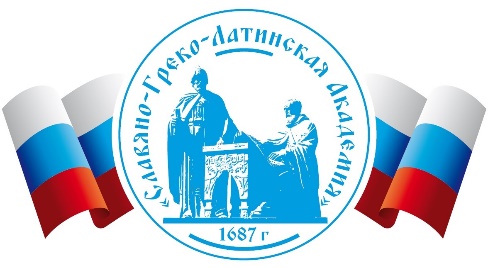 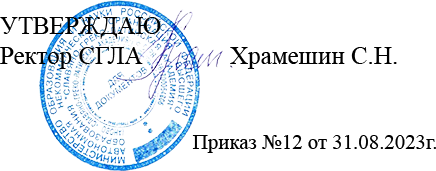 Рабочая программа дисциплины Муниципальный менеджментНаправление подготовки:«Государственное и муниципальное управление»Направленность (профиль) программы: Государственное управлениеУровень высшего образования: магистратура2023СОДЕРЖАНИЕЦели и задачи дисциплиныЦелью освоения учебной дисциплины «Муниципальный менеджмент» является формирование у обучающихся навыков и умений эффективного применения знаний, умений и навыков в области муниципального управления в будущей профессиональной деятельности.Задачи изучения дисциплины:формирование у магистрантов навыков и умений эффективного решения проблем, связанных с функционированием государственной власти в обществе;развитие профессиональных компетенций, предполагающих участие в разработке государственных программ, проектов и документов стратегического планирования и, применения современных методов диагностики, анализа и решения социально- экономических проблем на основе тенденции развития политических процессов в стране и мире;формирование и совершенствование современного социально ориентированного антикоррупционного сознания; высоконравственного отношения крешению коррупционных проблем.Перечень планируемых результатов обучения по дисциплине, соотнесенных с планируемыми результатами освоенияобразовательной программыКомпетенции	обучающегося,	формируемые	в	результате	освоения дисциплины.Процесс изучения дисциплины направлен на формирование у обучающихся следующих компетенций (результатов освоения образовательной программы):Взаимосвязь	планируемых	результатов	обучения	по	дисциплине	с формируемыми компетенциями ОПОПМесто дисциплины в структуре образовательной программы3.1. Дисциплина «Муниципальный менеджмент» относится к части, формируемой участниками образовательных отношений учебного плана ОПОП ВО по направлению подготовки 38.04.04 «Государственное и муниципальное управление».Объем дисциплиныОбщая трудоемкость (объем) дисциплины составляет 4 зач. ед. 144 часа.Содержание дисциплиныСодержание дисциплины, структурированное по модулям и темам* для обучающихся по заочной форме обученияМодули и темы дисциплины, их трудоемкость по видам учебных занятийОчная форма обученияЛЗ – занятия лекционного типа ЛР – лабораторные работыСЗ – занятия семинарского типа СР – самостоятельная работаКАтт – контрольные часы на аттестацию, аттестация Конс – консультацииЗаочная форма обученияУчебно-методическое обеспечение самостоятельной работы обучающихсяЗадания для самостоятельной подготовки к занятиям семинарского типаСеминарское занятие по теме 1Тема: Государственное и муниципальное управление как наукаЦель: изучить теоретические аспекты научного аспекта государственного и муниципального управленияЗадания (вопросы) для подготовки:Охарактеризовать общенаучные методы (анализ, синтез, сравнение, обобщение, моделирование, структурно-функциональный и системный подходы).Особенности и различия.Охарактеризовать частно-научные методы (исторический, институциональный, неоинституциональный, конкретно-социологический, статистический и др.).Концептуальные отличия методологии.Семинарское занятие по теме 2Тема: Понятие, основные принципы и функции муниципального управления Цель: изучить понятийную структуру дисциплины, основные принципы ифункциональное назначение муниципального управления Задания (вопросы) для подготовки:Задания (вопросы) для подготовки:Регион и субъект федерации.Особенности федеративного устройства государства и их влияние на систему регионального управления.Понятие и основные черты муниципального управления (местного самоуправления) как одного из уровней публичной власти.Отличие муниципального управления от государственного управленияСеминарское занятие по теме 3Тема: Организация местного самоуправленияЦель: изучить основные функции местного самоуправления на современном этапеЗадания (вопросы) для подготовки:Принципы организации системы местного самоуправления, зафиксированные в Европейской Хартии о местном самоуправлении.Основные функции местного самоуправления на современном этапе.Семинарское занятие по теме 4Тема: Экономическая и финансовая основы местного самоуправленияЦель: изучить особенность современного подхода к финансово – экономическим основам местного самоуправленияЗадания (вопросы) для подготовки:Особенность современного подхода к финансово – экономическим основам местного самоуправления.Определение доходных источников местных бюджетов – налоговые и неналоговые.Определение механизма построения межбюджетных отношений и форм бюджетных трансфертов.Семинарское занятие по теме 5Тема: Регулирование региональных рынковЦель:	изучить	анализ	закономерностей	развития	всех	элементов производительных сил и социальной инфраструктуры в территориальном разрезеЗадания (вопросы) для подготовки:Понятие и сущность региональной экономики.Понятие и сущность экономико-территориальных единиц и экономических зон.Семинарское занятие по теме 6Тема: Межрегиональное экономическое взаимодействие: сущность, виды и формы межрегиональных связейЦель: изучить систему экономических отношений и интересов регионов, которые развиваются в процессе деятельности общественного производстваЗадания (вопросы) для подготовки:Уровни межрегиональных связей.Формы межрегиональных экономических связей.Семинарское занятие по теме 7Тема: Межрегиональная интеграция: формы, институтыЦель:	изучить	современные	формы	межрегионального	сотрудничества предприятийЗадания (вопросы) для подготовки:Теоретические аспекты межрегиональной интеграции.Формы межрегионального сотрудничества предприятий.Семинарское занятие по теме 8Тема: Межрегиональные связи экономического взаимодействияЦель: изучить закономерности и принципы формирования экономических связей между регионом и отраслевыми корпорациямиЗадания (вопросы) для подготовки:Современный вариант межрегиональной интеграции: совокупность «жесткой» и«мягкой» форм, выражающаяся в создании координационных органов.Исполнительный орган совета межрегиональной ассоциации.Задания и упражнения для самостоятельной работыЦель самостоятельной работы студентов заключается в глубоком, полном усвоении учебного материала и в развитии навыков самообразования. Самостоятельная работа студента включает: работу с текстами, основной литературой, учебно-методическим пособием, нормативными материалами,дополнительной литературой, в том числе материалами Интернета, а также проработка конспектов лекций, написание докладов, рефератов, участие в работе семинаров, студенческих научных конференциях.Задания для самостоятельной работы:Контроль	самостоятельной	работы	осуществляется	на	занятиях	в	ходе семинаров..Перечень тем докладов, сообщений, презентаций и домашних заданийстудентовУчебным планом не предусмотрено.Перечень тем (задания) для курсовой работы / Перечень тем (задания) длярейтинговой работы Выполнение рейтинговой работы не предусмотрено.Иные материалы (по усмотрению преподавателя)Вопросы для подготовки к промежуточной аттестацииСущность муниципального менеджмента.Функции муниципального менеджмента.Субъекты и объекты муниципального менеджмента.Роль и значение местного самоуправления.Необходимость государственной поддержки местного самоуправления.Природа местного самоуправления.Функции местного самоуправления.Принципы местного самоуправления.Отличие местного самоуправления от государственного управления.Формы осуществления местного самоуправления.Понятие и сущность муниципального управления (МУ).Субъект и объект муниципального управления.Основные задачи муниципального управления.Планирование в органах местного самоуправления.Организация деятельности органов местного самоуправления.Исполнение контроля в органах местного самоуправления.Федеральный закон № 131 о структуре органов местного самоуправления.Представительный орган местного самоуправления.Исполнительный орган местного самоуправления.Классификация органов местного самоуправления.Структура органов местного самоуправления.Формирование структуры местной администрации.Организационные структуры управления местной администрацией.Наделение органов местного самоуправления отдельными государственными полномочиями.Понятие «муниципальная служба».Принципы муниципальной службы.Задачи и функции муниципальной службы.Особенности муниципальной службы.Аттестация муниципальных служащих.Особенности	принятий	управленческих	решений	в	муниципальном менеджменте.Классификация управленческих решений муниципального менеджмента.Регламент	как	инструмент	принятия	муниципальных	управленческих решений.Процесс утверждения муниципальных управленческих решений.Ответственность органов местного самоуправления перед населением.Ответственность органов местного самоуправления перед государством.Ответственность органов местного самоуправления перед физическими и юридическими лицами.Контроль деятельности местной администрации со стороны государственных органов власти.Направления	совершенствования	в	системе	представительных	и исполнительных органов местного самоуправления.Организационная структура управления органов местного самоуправления.Правовые и функциональные основы формирования структур управления в местных администрациях.Оценка эффективности структур муниципального управления.Основные пути повышения эффективности управленческих структур органов местного самоуправления.Основные	функции	органов	местного	самоуправления	и	проблемы компетентности кадров местной администрации.Полномочия и должностные лица органов местного самоуправления.Полномочия	органов	местного	самоуправления	и	эффективность муниципального менеджмента.Оценочные средства для проведения текущего контроля и промежуточной аттестации обучающихсяПримерные оценочные средства, включая тестовые оценочные задания для проведения текущего контроля и промежуточной аттестации обучающихся по дисциплине (модулю) приведены в Приложении 1 к рабочей программе дисциплины.Оценочные средства для проведения промежуточной аттестации обучающихся по дисциплине (модулю) включают следующие разделы:перечень компетенций, формируемых в процессе освоения учебной дисциплины;описание показателей и критериев оценивания компетенций, описание шкал оценивания;типовые контрольные задания или иные материалы, необходимые для оценки результатов обучения по учебной дисциплине, обеспечивающих достижение планируемых результатов освоения образовательной программы;методические материалы, определяющие процедуры оценивания результатов обучения по учебной дисциплине, обеспечивающих достижение планируемых результатов освоения образовательной программы.ЛитератураОсновная литература:Цукарев С. С., Гааг А. В., Ковалева О. С. Экономические аспекты управленческой деятельности : учебное пособие (ч.1) - НГАУ, 2015. - 403 c. – [Электронный ресурс] - https:// library.php?book_id=145857Анопченко Т. Ю., Мурзин А. Д., Чернышев М. А. Риск-менеджмент развития городских территорий : монография - Издательство Южного федерального университета, 2015. - 190 c. – [Электронный ресурс] - https:// library.php?book_id=146006Харченко К. В. Проектное управление в государственных и муниципальных органах и учреждениях: учебное пособие - Дело, 2018. - 167 c. – [Электронный ресурс] - https://biblioclub.ru/index.php?page=book&id=577845Дополнительная литература:Капустина Е. И., Григорьева О. П., Скрипниченко Ю. С., Молчаненко С. А., Барсуков М. Г. Оценка рисков в проектном менеджменте : учебное пособие - Ставропольский государственный аграрный университет, 2017. - 152 c. – [Электронный ресурс] - https:// library.php?book_id=146004Вобленко С. В. , Вобленко Н. А. Государственные и муниципальные услуги: учебное пособие - Директ-Медиа, 2020. - 220 c. – [Электронный ресурс] - https://biblioclub.ru/index.php?page=book&id=600486Мидлер Е.А., Ованесян Н.М., Мурзин А.Д. Государственное и муниципальное управление: учебное пособие - Ростов-на-Дону, Таганрог: Издательство Южного федерального университета, 2018. - 110 c. – [Электронный ресурс] - https:// ibrary.php?book_id=146660Перечень ресурсов информационно-телекоммуникационной сети«Интернет»Официальный сайт Университета: адрес ресурса - http://www.muiv.ru/, на котором содержатся сведения об образовательной организации и ее подразделениях, локальные нормативные акты, сведения о реализуемых образовательных программах, их учебно-методическом и материально-техническом обеспечении, а также справочная, оперативная и иная информация. Через официальный сайт обеспечивается доступ всех участников образовательного процесса к различным сервисам и ссылкам, в том числе образовательному порталу «Электронный университет», ресурсам электронной библиотечной системы (далее - ЭБС), и др.;https://gossluzhba.gov.ru/analytics	Федеральная	государственная информационная система «Федеральный портал управленческих кадров»http://www.aup.ru Административно-Управленческий Портал - Публикации по экономике, финансам, менеджменту и маркетингуhttp://ecsocman.hse.ru Федеральный образовательный портал «Экономика Социология Менеджмент»Методические указания для обучающихсяПреподавание дисциплины осуществляется в соответствии с Федеральным государственным образовательным стандартом высшего образования, утвержденным Минобрнауки России, по направлению подготовки «Государственное и муниципальное управление».Основными формами получения и закрепления знаний по данной дисциплине являются занятия лекционного и семинарского типа, самостоятельная работа обучающегося, в том числе под руководством преподавателя, прохождение рубежного контроля (модульного тестирования).Учебный материал по дисциплине «Муниципальный менеджмент» разделен на четыре модуля:Модуль 1. Теоретические основы муниципального менеджмента; Модуль 2. Система муниципального управления;Модуль 3. Государственное регулирование рынков и региональная интеграция; Модуль 4. Межрегиональные интеграции и международные связи.Эти модули изучаются на всех формах обучения, реализуемых для данного направления подготовки.Основной объем часов по изучению дисциплины согласно учебным планам приходится на самостоятельную работу обучающихся. Самостоятельная работа включает в себя изучение учебной, учебно-методической и специальной литературы, её конспектирование, подготовку к занятиям семинарского типа, текущему контролю и промежуточной аттестации (зачету или (и) экзамену).Текущий контроль успеваемости по учебной дисциплине и промежуточная аттестация осуществляются в соответствие с Положением о текущем контроле успеваемости и промежуточной аттестации обучающихся по образовательным программам высшего образования: программам бакалавриата, программам специалитета, программам магистратуры и Положением о балльно-рейтинговой системе учета и оценки достижений обучающихся.Наличие в Университете электронной информационно-образовательной среды, а также электронных образовательных ресурсов позволяет осваивать курс инвалидам и лицам с ОВЗ.Особенности освоения учебной дисциплины инвалидами и лицами с ограниченными возможностями здоровья.Особенности освоения учебной дисциплины инвалидами и лицами с ОВЗ определены в Положении об организации обучения инвалидов и лиц с ограниченными возможностями здоровья.Выбор методов и средств обучения, образовательных технологий и учебно-методического обеспечения реализации образовательной программы осуществляется Университетом самостоятельно, исходя из необходимости достижения обучающимися планируемых результатов освоения образовательной программы, а также с учетом индивидуальных возможностей обучающихся из числа инвалидов и лиц с ОВЗ.Форма проведения промежуточной аттестации для студентов-инвалидов и лиц с ОВЗ устанавливается с учетом индивидуальных психофизических особенностей (устно, письменно на бумаге, письменно на компьютере, в форме тестирования и т.п.). При необходимости инвалидам и лицам с ОВЗ предоставляется дополнительное время для подготовки ответа на зачете или экзамене.В группах, в состав которых входят студенты с ОВЗ, с целью реализации индивидуального подхода, а также принципа индивидуализации и дифференциации, рекомендуетсяиспользовать технологию нелинейной конструкции учебных занятий, предусматривающую одновременное сочетание фронтальных, групповых и индивидуальных форм работы с различными категориями студентов, в т.ч. имеющих ОВЗ.Методические рекомендации преподавателю по организации учебного процесса по дисциплинеПреподавание учебной дисциплины осуществляется в соответствии с Федеральными государственными образовательными стандартами высшего образования, с учетом компетентностного подхода к обучению студентов.При изучении дисциплины рекомендуется использовать следующий набор средств и способов обучения:рекомендуемую основную и дополнительную литературу;задания для подготовки к занятиям семинарского типа (вопросы для обсуждения, кейс задания, расчетные задачи и др.);задания для текущего контроля успеваемости (задания для самостоятельной работы обучающихся, тестовые задания в рамках электронной системы тестирования);вопросы и задания для подготовки к промежуточной аттестации по итогам освоения дисциплины, позволяющие оценить знания, умения и уровень приобретенных компетенций.При проведении занятий лекционного и семинарского типа, в том числе в форме вебинаров и on-line курсов необходимо строго придерживаться тематического плана дисциплины, приведенного в РПД. Необходимо уделить внимание рассмотрению вопросов и заданий, включенных в тестовые оценочные задания, при необходимости, решить аналогичные задачи с объяснением алгоритма решения.Следует обратить внимание обучающихся на то, что для успешной подготовки к текущему контролю (выполнению ТОЗ) и промежуточной аттестации (зачету или экзамену) недостаточно прочитать рабочий учебник, размещенный в личном кабинете. Нужно изучить материалы основной и дополнительной литературы, список которой приведен в РПД, законодательные и нормативные акты, а также материалы, рекомендованные в разделе «Перечень ресурсов информационно- телекоммуникационной сети «Интернет», необходимых для освоения дисциплины». Текущий контроль успеваемости по учебной дисциплине и промежуточная аттестация осуществляются в соответствие с Положением о текущем контроле успеваемости и промежуточной аттестации обучающихся по образовательным программам	высшего	образования:	программам	бакалавриата,	программам специалитета, программам магистратуры и Положением о балльно-рейтинговой системе учета и оценки достижений обучающихся. С основными принципами организации балльно-рейтинговой оценки достижений обучающихся, принятой в Университете, необходимо ознакомить на первом занятии.Инновационные формы учебных занятийПри проведении учебных занятий обеспечивается развитие у обучающихся навыков командной работы, межличностной коммуникации, принятия решений, развитие лидерских качеств на основе инновационных (интерактивных) занятий: групповых дискуссий, ролевых игр, тренингов, анализа ситуаций и имитационных моделей, преподавания дисциплин в форме курсов, составленных на основе результатов научных исследований, проводимых СГЛА,  в том числе с учетом региональных особенностей профессиональной деятельности выпускников и потребностей работодателей) и т.п.Инновационные образовательные технологии, используемые на занятиях лекционного и семинарского типаПеречень информационных технологийОбразовательный процесс по дисциплине поддерживается средствами электронной информационно-образовательной среды СГЛА, которая обеспечивает:доступ к учебным планам, рабочим программам дисциплин (модулей), практик, к изданиям электронных библиотечных систем и электронным образовательным ресурсам, указанным в рабочей программе, через личный кабинет студента и преподавателя;Каждый обучающийся обеспечен индивидуальным неограниченным доступом к электронно-библиотечной системе, содержащей издания учебной, учебно-методической и иной литературы по основным изучаемым дисциплинам и сформированной на основании прямых договоров с правообладателями.Перечень программного обеспечения определяется в п.13 РПД.Профессиональные базы данных:https://www.cfin.ru/,	База	данных	портала	Корпоративный менеджмент:Библиотека управленияМатериально-техническая базаСОДЕРЖАНИЕПеречень компетенций, формируемых в процессе освоения учебной дисциплины.Описание показателей и критериев оценивания компетенций, описание шкал оценивания.Типовые контрольные задания или иные материалы.Методические материалы, определяющие процедуры оценивания результатов обучения по учебной дисциплине.Перечень компетенций, формируемых в процессе освоения учебной дисциплины.Планируемые результаты освоения образовательной программы:Взаимосвязь планируемых результатов обучения по дисциплине с планируемыми результатами освоения образовательной программыОписание показателей и критериев оценивания компетенций, описание шкал оцениванияТекущий контроль успеваемости по учебной дисциплине и промежуточная аттестация осуществляются в соответствие с Положением о текущем контроле успеваемости и промежуточной аттестации обучающихся по образовательным программам высшего образования: программам бакалавриата, программам магистратуры и Положением о балльно-рейтинговой системе учета и оценки достижений обучающихся.В соответствии с Положением о балльно-рейтинговой системе учета и оценки достижений обучающихся степень освоения компетенций оценивается по 100-балльной шкале, которая переводится в традиционную четырёхбалльную систему.В ходе текущего контроля успеваемости при ответах на семинарских и практических занятиях, промежуточной аттестации в форме экзамена (зачет с оценкой) обучающиеся оцениваются по четырёхбалльной шкале: «отлично»,«хорошо», «удовлетворительно», «неудовлетворительно»оценка «отлично» выставляется обучающимся, показавшим всестороннее, систематическое и глубокое знание учебно-программного материала, умение свободно выполнять задания, предусмотренные программой, усвоивших основную и дополнительную литературу, рекомендованную программой. Как правило, оценка«отлично» выставляется студентам, усвоившим взаимосвязь основных понятий дисциплины в их значении для приобретаемой профессии, проявившим творческие способности в понимании, изложении и использовании учебно-программного материала.оценка «хорошо» выставляется обучающимся, показавшим полное знание учебно-программного материала, успешно выполняющим предусмотренные в программе задания, усвоившим основную литературу, рекомендованную в программе. Как правило, оценка «хорошо» выставляется студентам, продемонстрировавшим систематический характер знаний по дисциплине и способным к их самостоятельному пополнению и обновлению в ходе дальнейшей учебной работы и профессиональной деятельности.оценка «удовлетворительно» выставляется обучающимся, показавшим знания основного учебно-программного материала в объеме, необходимом для дальнейшей учебы и предстоящей работы по специальности, справившимся с выполнением заданий, предусмотренных программой, ориентирующимся в основной литературе, рекомендованной программой. Как правило, оценка «удовлетворительно» выставляется студентам, допустившим погрешности в ответе на экзамене и при выполнении экзаменационных заданий, но обладающим необходимыми знаниями для их устранения под руководством преподавателя.оценка «неудовлетворительно» выставляется обучающимся, имеющим пробелы в знаниях основного учебно-программного материала, допустившим принципиальные ошибки в выполнении предусмотренных программой заданий. Какправило, оценка «неудовлетворительно» ставится студентам, которые не могут продолжить обучение или приступить к профессиональной деятельности по окончании вуза без дополнительных занятий по соответствующей дисциплине.В ходе промежуточной аттестации в форме зачёта обучающиеся оцениваются «зачтено» или «не зачтено»:оценка «зачтено» выставляется обучающимся, показавшим знания основного учебно-программного материала, справившимся с выполнением заданий, предусмотренных программой, ориентирующимся в основной и дополнительной литературе, рекомендованной программой.оценка «не зачтено» выставляется обучающимся, имеющим пробелы в знаниях основного учебно-программного материала, допустившим принципиальные ошибки в выполнении предусмотренных программой заданий.Типовые контрольные задания или иные материалы, необходимые для оценки результатов обучения по учебной дисциплине.Примерные варианты тестовых оценочных заданий (ТОЗ) для контрольного рубежа в рамках текущего контроля.Вопросы для подготовки к промежуточной аттестации (к зачету/экзамену)Сущность муниципального менеджмента.Функции муниципального менеджмента.Субъекты и объекты муниципального менеджмента.Роль и значение местного самоуправления.Необходимость государственной поддержки местного самоуправления.Природа местного самоуправления.Функции местного самоуправления.Принципы местного самоуправления.Отличие местного самоуправления от государственного управления.Формы осуществления местного самоуправления.Понятие и сущность муниципального управления (МУ).Субъект и объект муниципального управления.Основные задачи муниципального управления.Планирование в органах местного самоуправления.Организация деятельности органов местного самоуправления.Исполнение контроля в органах местного самоуправления.Федеральный закон № 131 о структуре органов местного самоуправления.Представительный орган местного самоуправления.Исполнительный орган местного самоуправления.Классификация органов местного самоуправления.Структура органов местного самоуправления.Формирование структуры местной администрации.Организационные структуры управления местной администрацией.Наделение органов местного самоуправления отдельными государственными полномочиями.Понятие «муниципальная служба».Принципы муниципальной службы.Задачи и функции муниципальной службы.Особенности муниципальной службы.Аттестация муниципальных служащих.Особенности	принятий	управленческих	решений	в	муниципальном менеджменте.Классификация управленческих решений муниципального менеджмента.Регламент	как	инструмент	принятия	муниципальных	управленческих решений.Процесс утверждения муниципальных управленческих решений.Ответственность органов местного самоуправления перед населением.Ответственность органов местного самоуправления перед государством.Ответственность органов местного самоуправления перед физическими и юридическими лицами.Контроль деятельности местной администрации со стороны государственных органов власти.Направления	совершенствования	в	системе	представительных	и исполнительных органов местного самоуправления.Организационная структура управления органов местного самоуправления.Правовые и функциональные основы формирования структур управления в местных администрациях.Оценка эффективности структур муниципального управления.Основные пути повышения эффективности управленческих структур органов местного самоуправления.Основные	функции	органов	местного	самоуправления	и	проблемы компетентности кадров местной администрации.Полномочия и должностные лица органов местного самоуправления.Полномочия органов местного самоуправления и эффективность муниципального менеджмента.4. Методические материалы, определяющие процедуры оценивания результатов обучения по учебной дисциплине.Процедура оценивания результатов обучения по учебной дисциплине осуществляется на основе балльно-рейтинговой системы, в соответствии с Положением о балльно-рейтинговой системе оценки достижений обучающихся, а также Положением о текущем контроле и промежуточной аттестации обучающихся, утвержденными приказом ректора.Первый этап: Проведение текущего контроля успеваемости по дисциплинеПроведение текущего контроля успеваемости по дисциплине осуществляется в ходе контактной работы с преподавателем в рамках аудиторных занятий и в ходе самостоятельной работы студента.Текущий контроль в ходе контактной работы осуществляется по следующим видам:Вид контроля: проверка сформированности компетенций в ходе самостоятельной работы обучающихся; текущий опрос, проводимый во время аудиторных (семинарских/практических/лабораторных) занятий; оценивание подготовленных докладов, сообщений, презентаций, домашних заданий.Порядок проведения: в ходе подготовки к занятиям оценивается выполнение задания, рекомендованного к самостоятельной работе обучающихся, путем выборочной проверки.Фиксируются результаты работы студентов в ходе проведения семинарских и практических занятий (активность, полнота ответов, способность поддерживать дискуссию, профессиональный язык и др.).В ходе отдельных занятий обеспечивается проведение письменных опросов по тематике прошедших занятий. В ходе выполнения заданий обучающийся должен в меру имеющихся знаний, умений, навыков, сформированности компетенции дать развернутые ответы на поставленные в задании открытые вопросы и ответить на вопросы закрытого типа в установленное преподавателем время. Продолжительность проведения процедуры определяется преподавателем самостоятельно, исходя из сложности индивидуальных заданий, количества вопросов, объема оцениваемого учебного материала.Задания по подготовке докладов, сообщений, презентаций, домашних заданий выдаются заранее при подготовке к семинарских и практическим занятиям; подготовленные работы оцениваются с фиксацией в журнале учета посещаемости и успеваемости обучающихся.Вид контроля: Контроль с использованием тестовых оценочных заданий по итогам освоения модулей дисциплины (Рубежный контроль (РК)).Порядок проведения: До начала проведения процедуры преподавателем подготавливаются необходимые оценочные материалы для оценки знаний, умений, навыков.Оценка знаний, умений и навыков, характеризующих сформированность компетенций, осуществляется с помощью тестовых оценочных заданий (ТОЗ).ТОЗ включают в себя три группы заданий.Задания А (тесты закрытой формы) – задания с выбором правильного ответа. Эти задания представляются в трех вариантах:задания, которые имеют один правильный и остальные неправильные (задания с выбором одного правильного ответа);задания с выбором нескольких правильных ответов.Задания В (тесты открытой формы) – задания без готового ответа. Эти задания также представляются в трех вариантах:задания в открытой форме, когда испытуемому во время тестирования ответ необходимо вписать самому, в отведенном для этого месте;задания, где элементам одного множества требуется поставить в соответствие элементы другого множества (задания на установление соответствия);задания на установление правильной последовательности вычислений, действий, операций, терминов в определениях понятий (задания на установление правильной последовательности).Задания С – кейс-задания или практические задачи. Эти задания представлены в двух вариантах (также возможно их сочетание):расчетные задания содержат краткое и точное изложение ситуации с конкретными цифрами и данными. Для такого типа заданий существует определенное количество (или один) правильных ответов. Задания предназначены для оценки умения студента использовать в конкретной ситуации формулы, закономерности, технологии в определенной области знаний;логико-аналитические задания, которые представляют собой материал с большим количеством данных и предназначены для оценки логики мышления, умения анализировать представленные ситуации и направлены на формирование навыков профессиональной деятельности (в профессиональной области). Такие задания предполагают формулирование подвопросов, которые предусматривают выбор из нескольких вариантов ответов (по типу заданий А и В). Общее количество подвопросов к каждому такому заданию равно пяти.Внеаудиторная контактная работа преподавателя с обучающимся осуществляется в ходе выполнения рейтинговой работы и контроля со стороны преподавателя за самостоятельной работой студента. Текущей контроль в ходе самостоятельной работы осуществляется в следующем виде:Вид контроля: Подготовка курсовой (рейтинговой) работы (при наличии в учебном плане).Контролируемые компетенции: ПК-2, ПК-3Технология проведения: За каждым обучающимся, принимающим участие в процедуре преподавателем закрепляется тема курсовой (рейтинговой) работы. После получения задания и в процессе его подготовки обучающийся должен в меру имеющихся знаний, умений, навыков, сформированности компетенции дать развернутое раскрытие темы, выполнить расчетное или иное задание.Второй этап: Проведение промежуточной аттестации по учебной дисциплине.В соответствие с базовым учебным планом по учебной дисциплине предусмотрена подготовка и сдача экзамена или (и) зачета.Порядок проведения промежуточной аттестации регламентируется Положением о текущем контроле и промежуточной аттестации, утвержденным приказом ректора СГЛА.                    Автономная некоммерческая организация высшего образования                    Автономная некоммерческая организация высшего образования                          «СЛАВЯНО-ГРЕКО-ЛАТИНСКАЯ АКАДЕМИЯ»Наименование разделаНаименование разделаСтр.1.Цели и задачи дисциплины32.Перечень планируемых результатов обучения по дисциплине, соотнесенных с планируемыми результатами освоения образовательной программы33.Место дисциплины в структуре образовательной программы54.Объем дисциплины55.Содержание дисциплины56.Учебно-методическое обеспечение самостоятельной работы обучающихся117.Оценочные средства для проведения текущего контроля и промежуточной аттестации обучающихся178.Литература179.Перечень ресурсов информационно-телекоммуникационной сети«Интернет»1810.Методические указания для обучающихся1811.Методические рекомендации преподавателю по организации учебного процесса по дисциплине2012.Перечень информационных технологий2213.Материально-техническая база23Коды компетенцийСодержание компетенцийПК-2Способен применять современные методы диагностики, анализа и решения социально-экономических проблем на основе тенденции развития политических процессов в стране и миреПК-3Способен участвовать в разработке государственных программ, проектов и документов стратегического планированияКоды компетенций ОПОПИндикаторыЗнатьУметьВладетьПК-3ПК-3.1.Обеспечивает разработку государственных и муниципальных программ и проектов-методологию разработки государственных и муниципальных программ и проектов- обеспечивать разработку государственных и муниципальных программ и проектов в профессиональной- методами и способами обеспечения разработки государственных и муниципальных программ исфере деятельности работника государственной и муниципальной службыпроектов в профессиональной сфере деятельности работника государственной и муниципальной службыПК-2ПК-2.1.Применяет методы диагностики и разрабатывает направления решений социально- экономических проблем в соответствии с возложенными на орган публичной власти полномочиями- теоретические аспекты диагностики и разработки направления решений социально- экономических проблем в соответствии с возложенными на орган публичной власти полномочиями в сфере государственного и муниципального управления- принимать методы диагностики и решений социально- экономических проблем в соответствии с возложенными на орган публичной власти полномочиями муниципальной власти- методологией диагностики и решений социально- экономических проблем в соответствии с возложенными на орган публичной власти полномочиями в профессиональной сфере деятельности работника государственной и муниципальной службыОбъём дисциплиныВсего часовВсего часовОбъём дисциплиныочная форма обучениязаочная форма обученияОбщая трудоемкость дисциплины144144Контактная работа обучающегося с преподавателем (по видам учебных занятий) (всего), в том числе:2416Занятия лекционного типа84Занятия семинарского типа1612Самостоятельная работа под руководством преподавателя00Курсовая работа00Консультации22Контрольные часы на аттестацию, аттестация0,30,3Самостоятельная работа обучающихся СРС/подготовка к экзамену (зачету) в соответствии с БУП.81,7/36116,7/9Виды	промежуточной	аттестации	обучающегося (экзамен/зачет)экзаменэкзамен№ темыНаименование темыСодержание темыМодуль 1. Теоретические основы муниципального менеджментаМодуль 1. Теоретические основы муниципального менеджментаМодуль 1. Теоретические основы муниципального менеджмента1Государственное и муниципальное управление как наукаОсновные подходы к государственному управлению в истории политической мысли (Платон, Аристотель, Ф. Аквинский, Н. Макиавелли, Дж. Локк, И. Кант, В. Парето и др.). История возникновения, предмет и объект изучения теории государственного и муниципального управления.Области исследования теории государственного управления. Социально-экономическая политика и управление; политическое и административное управление. Соотношение науки о государственном управлении с другими гуманитарными дисциплинами: философией, социологией, политологией, экономической теорией, юридическими науками. Методология исследования государственного и муниципального управления.Общенаучные методы (анализ, синтез, сравнение,обобщение, моделирование, структурно-функциональный и системный подходы). Частно-научные методы (исторический, институциональный, неоинституциональный, конкретно-социологический, статистический и др.).2Понятие, основные принципы и функции муниципального управленияРегиональное управление. Региональное управление в структуре государственного управления. Регион и субъект федерации. Особенности федеративного устройства государства и их влияние на систему регионального управления. Классификация федераций. Федерации, основанные на союзе или автономии. Национально- территориальные и территориальные, симметричные и асимметричные федерации. Типы субъектов федерации современной России. Особенности управления.Федеральные округа. Региональные ассоциации. Разграничение предметов ведения федерации и ее субъектов. Функции представительных (законодательных), исполнительных и судебных органов субъектов федерации. Основные направления государственной региональной политики. Единое экономическое пространство. Проблемы выравнивания уровней социально-экономического развития. Муниципальное управление. Понятие и основные черты муниципального управления (местного самоуправления) как одного из уровней публичной власти. Отличие муниципального управления от государственного управления. Органы власти и органы местного самоуправления. Основные принципы местного самоуправления. Европейская хартия местного самоуправления (1985г.): смысл и содержание документа.Определение местного самоуправления в современном российском законодательстве Конституция РФ (1993 г.) и Федеральный Закон № 131 «Об общих принципах организации местного самоуправления в Российской Федерации» (2003 г.). Системы местного самоуправления в современном мире: англосаксонская, континентальная, иберийская. Система местного самоуправления в России: исторический аспект. Особенности и проблемы современного этапа развития самоуправления в России.Территориальная организация местного самоуправления: типология муниципальных образований, предметы ведения и полномочия. Финансово-экономические основы местного самоуправления. Местный бюджет: понятие и его составляющие. Система муниципальных правовых актов и их значение в осуществлении местного самоуправления.Устав муниципального образования как основной нормативный акт. Органы местного самоуправления и их функции. Представительные и исполнительные органы местного самоуправления. Ответственность должностных лиц органов местного самоуправления. Формы государственного и общественного контроля деятельности местного самоуправления. Муниципальная служба: понятиеи правовое регулирование. Формы и способы участия населения в осуществлении местного самоуправления: местный референдум, муниципальные выборы, собрания (сходы) граждан.Рубежный контроль (РК 1)Рубежный контроль (РК 1)Модульное тестированиеМодуль 2. Система муниципального управленияМодуль 2. Система муниципального управленияМодуль 2. Система муниципального управления3Организация местного самоуправленияПринципы организации системы местного самоуправления, зафиксированные в Европейской Хартии о местном самоуправлении: местное самоуправление обеспечивает самостоятельное решение населением вопросов местного значения (ст. 130 Конституции РФ); структура органов местного самоуправления определяется населением самостоятельно (ст. 131 Конституции РФ); местному самоуправлению в РФ гарантируется право на судебную защиту (ст.133, Конституции РФ). Правовой статус местного самоуправления в Российской Федерации.Организация местного самоуправления и его особенности. Основные функции местного самоуправления на современном этапе: обеспечение непосредственного участия населения в решении вопросов местного значения, учет и координация интересов различных групп населения; обеспечение комплексного социально-экономического развития муниципальных образований; управление муниципальной собственностью и местными финансами; осуществление социальной политики местного самоуправления; охрана окружающей среды; обеспечение общественного порядка.4Экономическая и финансовая основы местного самоуправленияПонятие и сущность формирования, утверждения и исполнения местного бюджета; установление местных налогов и сборов. Особенность современного подхода к финансово – экономическим основам местного самоуправления. Бюджетный и Налоговый кодекс РФ; определение доходных источников местных бюджетов – налоговые и неналоговые; определение механизма построения межбюджетных отношений и форм бюджетных трансфертов, определение перечня местных налогов – на землю, имущество физических лиц, установление нормативов отчислений от регулирующих налогов – на доходы физических лиц. Понятие и сущность налоговых и неналоговых доходов местных бюджетов: поступления от сдачи в аренду имущества, земельных участков, платные услуги, оказываемые бюджетными учреждениями.Имущество, находящееся в собственности муниципальных образований: электро-, газо-, водо- теплоснабжения; автодороги, мосты; земельные участки ; автотранспорт и др. Понятие и сущность расходных полномочий местных бюджетов.Рубежный контроль (РК 2)Рубежный контроль (РК 2)Модульное тестированиеМодуль 3. Государственное регулирование рынков и региональная интеграцияМодуль 3. Государственное регулирование рынков и региональная интеграцияМодуль 3. Государственное регулирование рынков и региональная интеграция5Регулирование региональных рынковПонятие и сущность региональной экономики. Предмет и объект региональной экономики. Предмет исследования региональной экономики: анализ закономерностей развития всех элементов производительных сил и социальной инфраструктуры в территориальном разрезе; прогнозирование рационального размещения производительных сил с учетом общей стратегии социально-экономического развития; изучение внутри региональных и межрегиональных экономических связей; разработка проблем управления социально-экономическим развитием территорий. Понятие и сущность экономико- территориальных единиц и экономических зон.Региональные задачи в области изучения и использования природных ресурсов. Понятие территориальной организации хозяйства. Принципы районирования. Типы регионов. Территориальная и отраслевая структура экономики. Рыночная специализация экономических районов. Показатели рыночной специализации.6Межрегиональное экономическое взаимодействие: сущность, виды и формы межрегиональных связейМежрегиональные экономические связи представляют собой систему экономических отношений и интересов регионов, которые развиваются в процессе деятельности общественного производства. Уровни межрегиональных связей: на уровне отдельных предприятий, организаций, фирм, граждан, осуществляющих внешнерегиональные экономические операции; на уровне производственных комплексов, отдельных отраслей производства и межотраслевых комплексов; на уровне регионов. Формы межрегиональных экономических: материальный товарообмен результатами производства; взаимовыгодное воспроизведение регионами отдельных работ, услуг; развитие межрегионального туризма; проведение согласованного регулирования налоговой, кредитной, демографической сферы; совместное проведение политики ценообразования.Рубежный контроль (РК 3)Рубежный контроль (РК 3)Модульное тестированиеМодуль 4. Межрегиональные интеграции и международные связиМодуль 4. Межрегиональные интеграции и международные связиМодуль 4. Межрегиональные интеграции и международные связи7Межрегиональная интеграция: формы, институтыСущность межрегиональной интеграции. Современные формы межрегионального сотрудничества предприятий. Понятие и сущность финансово-промышленной группы (ФПГ). Пути совершенствования межрегиональной интеграции.8Межрегиональные связи экономического взаимодействияЗакономерности и принципы формирования экономических связей между регионом и отраслевыми корпорациями.Современный вариант межрегиональной интеграции: совокупность «жесткой» и «мягкой» форм, выражающаяся в создании координационных органов. Исполнительный орган совета межрегиональной ассоциации. Этапы формирования межрегиональной интеграции. Формирование бюджета межрегиональных ассоциаций.Рубежный контроль (РК 4)Рубежный контроль (РК 4)Модульное тестированиеИтоговый контроль (ПА)экзамен№ те- мыМодули и темы дисциплиныВсе- гоВиды учебной работы, включая самостоятельную работу студентов и трудоемкость в т.ч.Виды учебной работы, включая самостоятельную работу студентов и трудоемкость в т.ч.Виды учебной работы, включая самостоятельную работу студентов и трудоемкость в т.ч.Виды учебной работы, включая самостоятельную работу студентов и трудоемкость в т.ч.Виды учебной работы, включая самостоятельную работу студентов и трудоемкость в т.ч.Виды учебной работы, включая самостоятельную работу студентов и трудоемкость в т.ч.Процедура оценивания/ оцениваемые компетенции№ те- мыМодули и темы дисциплиныВсе- гоЛЗСЗЛРСРCКАттКонсПроцедура оценивания/ оцениваемые компетенцииМодуль 1. Теоретические основы муниципального менеджментаМодуль 1. Теоретические основы муниципального менеджмента362203200Текущий контроль1.Государственное и муниципальное управление как наука101--9--Текущий опрос (Rспз); РК -Тестирование (решение ТОЗ) ПК-2, ПК-3СЗГосударственное и муниципальное управление как наука8-1-7--Текущий опрос (Rспз); РК -Тестирование (решение ТОЗ) ПК-2, ПК-32.Понятие, основные принципы и функции муниципального управления101--9--Текущий опрос (Rспз); РК -Тестирование (решение ТОЗ) ПК-2, ПК-3СЗПонятие, основные принципы и функции муниципального управления8-1-7--Текущий опрос (Rспз); РК -Тестирование (решение ТОЗ) ПК-2, ПК-3Модуль 2. Система муниципального управленияМодуль 2. Система муниципального управления362403000Текущий контроль3.Организация местного самоуправления81--7--Текущий опрос (Rспз); РК -Тестирование (решение ТОЗ) ПК-2, ПК-3СЗОрганизация местного самоуправления8-1-7--Текущий опрос (Rспз); РК -Тестирование (решение ТОЗ) ПК-2, ПК-34.Экономическая и финансовая основы местного самоуправления81--7--Текущий опрос (Rспз); РК -Тестирование (решение ТОЗ) ПК-2, ПК-3СЗЭкономическая и финансовая основы местного самоуправления12-3-9--Текущий опрос (Rспз); РК -Тестирование (решение ТОЗ) ПК-2, ПК-3Модуль 3. Государственное регулирование рынков и региональная интеграцияМодуль 3. Государственное регулирование рынков и региональная интеграция362602800Текущий контроль5.Регулирование региональных рынков61--5--Текущий опрос (Rспз); РК -Тестирование (решение ТОЗ) ПК-2, ПК-3СЗРегулирование региональных рынков12-3-9--Текущий опрос (Rспз); РК -Тестирование (решение ТОЗ) ПК-2, ПК-36.Межрегиональное экономическое взаимодействие: сущность, виды и формы межрегиональных связей61--5--Текущий опрос (Rспз); РК -Тестирование (решение ТОЗ) ПК-2, ПК-3СЗМежрегиональное экономическое взаимодействие: сущность, виды и формы межрегиональных связей12-3-9--Модуль 4. Межрегиональные интеграции и международные связиМодуль 4. Межрегиональные интеграции и международные связи3624027,70,32Текущий контроль7.Межрегиональная интеграция: формы, институты81--7--Текущий опрос (Rспз); РК -Тестирование (решение ТОЗ) ПК-2, ПК-3СЗМежрегиональная интеграция: формы, институты8-1-7--Текущий опрос (Rспз); РК -Тестирование (решение ТОЗ) ПК-2, ПК-38.Межрегиональные связи экономического взаимодействия81--7--Текущий опрос (Rспз); РК -Тестирование (решение ТОЗ) ПК-2, ПК-3СЗМежрегиональные связиэкономического взаимодействия9,7-3-6,7--Текущий опрос (Rспз); РК -Тестирование (решение ТОЗ) ПК-2, ПК-3Контрольные часы на аттестацию, аттестацияКонтрольные часы на аттестацию, аттестация2,3----0,32Текущий опрос (Rспз); РК -Тестирование (решение ТОЗ) ПК-2, ПК-3Общий объем трудоемкости (учебной нагрузки) в часахОбщий объем трудоемкости (учебной нагрузки) в часах1448160117,7(36ч. на экз)0,32№ те- мыМодули и темы дисциплиныВсе- гоВиды учебной работы, включая самостоятельную работу студентов и трудоемкость в т.ч.Виды учебной работы, включая самостоятельную работу студентов и трудоемкость в т.ч.Виды учебной работы, включая самостоятельную работу студентов и трудоемкость в т.ч.Виды учебной работы, включая самостоятельную работу студентов и трудоемкость в т.ч.Виды учебной работы, включая самостоятельную работу студентов и трудоемкость в т.ч.Виды учебной работы, включая самостоятельную работу студентов и трудоемкость в т.ч.Процедура оценивания/ оцениваемые компетенции№ те- мыМодули и темы дисциплиныВсе- гоЛЗСЗЛРСРCКАттКонсПроцедура оценивания/ оцениваемые компетенцииМодуль 1. Теоретические основы муниципального менеджментаМодуль 1. Теоретические основы муниципального менеджмента361203300Текущий контроль1.Государственное и муниципальное управление как наука81--7--Текущий опрос (Rспз); РК -Тестирование (решение ТОЗ) ПК-2, ПК-3СЗГосударственное и муниципальное управление как наука10---10--Текущий опрос (Rспз); РК -Тестирование (решение ТОЗ) ПК-2, ПК-32.Понятие, основные принципы и функции муниципального управления10---10--Текущий опрос (Rспз); РК -Тестирование (решение ТОЗ) ПК-2, ПК-3СЗПонятие, основные принципы и функции муниципального управления8-2-6--Модуль 2. Система муниципального управленияМодуль 2. Система муниципального управления361403100Текущий контроль3.Организация местного самоуправления101--9--Текущий опрос (Rспз); РК -Тестирование (решение ТОЗ) ПК-2, ПК-3СЗОрганизация местного самоуправления8-2-6--Текущий опрос (Rспз); РК -Тестирование (решение ТОЗ) ПК-2, ПК-34.Экономическая и финансовая основы местного самоуправления10---10--Текущий опрос (Rспз); РК -Тестирование (решение ТОЗ) ПК-2, ПК-3СЗЭкономическая и финансовая основы местного самоуправления8-2-6--Текущий опрос (Rспз); РК -Тестирование (решение ТОЗ) ПК-2, ПК-3Модуль 3. Государственное регулирование рынков и региональная интеграцияМодуль 3. Государственное регулирование рынков и региональная интеграция361403100Текущий контроль5.Регулирование региональных рынков101--9--Текущий опрос (Rспз); РК -Тестирование (решение ТОЗ) ПК-2, ПК-3СЗРегулирование региональных рынков8-2-6--Текущий опрос (Rспз); РК -Тестирование (решение ТОЗ) ПК-2, ПК-36.Межрегиональное экономическое взаимодействие: сущность, виды и формы межрегиональных связей10---10--Текущий опрос (Rспз); РК -Тестирование (решение ТОЗ) ПК-2, ПК-3СЗМежрегиональное экономическое взаимодействие: сущность, виды и формы межрегиональных связей8-2-6--Текущий опрос (Rспз); РК -Тестирование (решение ТОЗ) ПК-2, ПК-3Модуль 4. Межрегиональные интеграции и международные связиМодуль 4. Межрегиональные интеграции и международные связи3612030,70,32Текущий контроль7.Межрегиональная интеграция: формы, институты81--7--Текущий опрос (Rспз); РК -Тестирование (решение ТОЗ) ПК-2, ПК-3СЗМежрегиональная интеграция: формы, институты10---10--Текущий опрос (Rспз); РК -Тестирование (решение ТОЗ) ПК-2, ПК-38.Межрегиональные связи экономического взаимодействия9---9--Текущий опрос (Rспз); РК -Тестирование (решение ТОЗ) ПК-2, ПК-3СЗМежрегиональные связиэкономического взаимодействия6,7-2-4,7--Текущий опрос (Rспз); РК -Тестирование (решение ТОЗ) ПК-2, ПК-3Контрольные часы на аттестацию, аттестацияКонтрольные часы на аттестацию, аттестация2,3----0,32Текущий опрос (Rспз); РК -Тестирование (решение ТОЗ) ПК-2, ПК-3Общий объем трудоемкости (учебной нагрузки) в часахОбщий объем трудоемкости (учебной нагрузки) в часах1444120125,7(9 ч.на экз)0,32№ п/пНаименование модуля (темы)дисциплиныВопросы для самостоятельной работыМодуль 1. Теоретические основы муниципального менеджментаМодуль 1. Теоретические основы муниципального менеджментаМодуль 1. Теоретические основы муниципального менеджмента1Государственное и муниципальное управление как наукаПеречислите основные подходы к государственному управлению в истории политической мысли.Каковы области исследования теории государственного управления.Перечислите методологические подходы исследования государственного и муниципального управления.Какие вы знаете общенаучные методы?Приведите примеры анализа, синтеза, сравнения, обобщения, моделирования, структурно- функционального и системного подхода.2Понятие, основные принципы и функции муниципального управленияОхарактеризуйте региональное управление в структуре государственного управления.Что представляют собой регион и субъект федерации?Каковы особенности федеративного устройства государства?Каково их влияние на систему регионального управления?Приведите примеры федераций, основанных на союзе или автономии.Модуль 2. Система муниципального управленияМодуль 2. Система муниципального управленияМодуль 2. Система муниципального управления3Организация местного самоуправленияКакие вы знаете принципы организации системы местного самоуправления, зафиксированные в Европейской Хартии о местном самоуправлении?В чем особенность организации местного самоуправления?Какие вы знаете основные функции местного самоуправления на современном этапе?4Экономическая и финансовая основы местного самоуправленияПонятие и сущность формирования, утверждения и исполнения местного бюджетаДайте определение доходных источников местных бюджетов.Дайте определение механизма построения межбюджетных отношений и форм бюджетных трансфертовПриведите примеры местных налогов.Понятие и сущность налоговых и неналоговых доходов местных бюджетов.Модуль 3. Государственное регулирование рынков и региональная интеграцияМодуль 3. Государственное регулирование рынков и региональная интеграцияМодуль 3. Государственное регулирование рынков и региональная интеграция5Регулирование региональных рынковДайте определение предмета исследования региональной экономики.Как осуществляется анализ закономерностей развития всех элементов производительных сил и социальной инфраструктуры в территориальном разрезе?Какими методами производится прогнозирование рационального размещения производительных сил с учетом общей стратегии социально- экономического развития?Какие вы знаете региональные задачи в области изучения и использования природных ресурсов?Что включает в себя территориальной организации хозяйства?6Межрегиональное экономическое взаимодействие: сущность, виды и формы межрегиональных связейЧто включают в себя межрегиональные экономические связи?Как формируются уровни межрегиональных связей?Какова их иерархия?На каких принципах строится товарообмен результатами производства?Как осуществляется регулирование налоговой, кредитной, демографической сферы?Модуль 4. Межрегиональные интеграции и международные связиМодуль 4. Межрегиональные интеграции и международные связиМодуль 4. Межрегиональные интеграции и международные связи7Межрегиональная интеграция: формы, институтыКаковы принципы межрегиональной интеграции?Приведите примеры современных форм межрегионального сотрудничества предприятий.Дайте понятие и сущность финансово-промышленной группы (ФПГ).Какие вы знаете пути совершенствования межрегиональной интеграции?8Межрегиональные связи экономического взаимодействияОхарактеризуйте закономерности и принципы формирования экономических связей между регионом и отраслевыми корпорациями.Как вы представляете современный вариант межрегиональной интеграции: совокупность«жесткой» и «мягкой» форм?Какова роль и функции исполнительного органа совета межрегиональной ассоциации?Каковы этапы формирования межрегиональной интеграции?Как формируется бюджет межрегиональных ассоциаций?Вид занятияИспользуемые интерактивные образовательные технологииЗанятие лекцион- ного типаЛекция-дискуссия «Межрегиональная интеграция: формы, институты».Занятие лекцион- ного типаПроблемная лекция на тему: «Государственное и муниципальное управление как наука». Сценарий проведения занятия: Лекция проводится в форме постановки проблемной ситуации, решение которой дает возможность принятия эффективного управленческого решения. В результате занятия студенты формируют собственное обоснование решение, изложенное в письменном виде.Занятие лекцион- ного типаЛекция с разбором конкретных ситуаций Тема № 3: «Организация местного самоуправления» Сценарий проведения занятия: 1 этап: мотивация магистрантов на новую форму освоения материала. Излагается тема, план и цель лекции. Для создания предпосылки мотивации студентов приводится интересный факт, иллюстрируемый средствами мультимедиа, или задается мотивирующий вопрос. 2 этап: формулировка и изложение вопросов. В начале изучения каждого вопроса производится его визуализация на опорных слайдах презентации, а в процессе его изложения используются различные формы наглядности: натуральные, изобразительные или символические. При этом допускаются паузы в изложении для того, чтобы студенты успевали законспектировать воспринятую визуально информацию - и не механически, а осмысленно, а также, чтобы они имели возможность кратковременной разрядки по истечении пиков внимания. Повторами и более медленным темпом выделяются дидактические единицы, проводится контроль за их фиксацией. В конце изложения каждого вопроса проводится обращение к аудитории с предложением разрешить проблемную ситуацию, представленную в ходе лекции и направленную на развитие у слушателей способностей преобразования устной и письменной информации в визуальную форму и ее обратного раскодирования. 3 этап: заключение: напоминание цели занятия, основных позиций лекции с применением опорных слайдов презентации. Подведение итогов в виде фронтальной беседы и ответов на ключевые вопросы темыЗанятие лекцион- ного типаПроблемная лекция на тему: «Регулирование региональных рынков». Сценарий проведения занятия: Лекция проводится в форме постановкипроблемной ситуации, решение которой дает возможность принятия эффективного управленческого решения. В результате занятия студенты формируют собственное обоснование решение, изложенное в письменном виде.Лекция 6: «Межрегиональное экономическое взаимодействие: сущность, виды и формы межрегиональных связей» Сценарий проведения: 1 этап: мотивация магистрантов на новую форму освоения материала. Излагается основная цель межрегионального взаимодействия, основные направлениях реализации межрегиональных связей: на уровне отдельных предприятий, организаций, фирм, граждан, осуществляющих внешнерегиональные экономические операции; на уровне производственных комплексов, отдельных отраслей производства и межотраслевых комплексов; на уровне регионов. Для создания предпосылки мотивации студентов приводится интересный факт, иллюстрируемый средствами мультимедиа, или задается мотивирующий вопрос. 2 этап: формулировка и изложение вопросов. В начале изучения каждого вопроса производится его визуализация на опорных слайдах презентации, а в процессе его изложения используются различные формы наглядности: натуральные, изобразительные или символические. При этом допускаются паузы в изложении для того, чтобы студенты успевали законспектировать воспринятую визуально информацию - и не механически, а осмысленно, а также, чтобы они имели возможность кратковременной разрядки по истечении пиков внимания. Повторами и более медленным темпом выделяются дидактические единицы, проводится контроль за их фиксацией. В конце изложения каждого вопроса проводится обращение к аудитории с предложением разрешить проблемную ситуацию, представленную в ходе лекции и направленную на развитие у слушателей способностей преобразования устной и письменной информации в визуальную форму и ее обратного раскодирования. 3 этап: заключение: напоминание цели занятия, основных позиций лекции с применением опорных слайдов презентации. Подведение итогов в виде фронтальной беседы и ответов на ключевые вопросы темы.Семинар- ские и практич- еские занятияРешение комплексных ситуативных задач (Case-study) по теме № 8«Межрегиональные связи экономического взаимодействия». Сценарий проведения занятия: Магистранты формируются в аналитические группы (4-5 групп), в рамках которых назначается старший группы, осуществляющий общее руководство командой. Преподаватель выдает исходный материал для принятия оценочного суждения. Получив материал группы (команды) приступают к решению поставленных задач. Занятие носит соревновательный характер.Семинар- ские и практич- еские занятияГрупповая дискуссия при изучении темы «Экономическая и финансовая основы местного самоуправления»Семинар- ские и практич- еские занятияГрупповая дискуссия при изучении темы «Межрегиональное экономическое взаимодействие: сущность, виды и формы межрегиональных связей»№ п/пНаименование оборудованных учебных кабинетов, лабораторийПеречень программного обеспечения1.Учебные аудитории для проведения учебных занятий Java (Бесплатное ПО);WinRar (Сетевая лицензия);Антивирус Касперского (Сетевые лицензии);media player (Бесплатное ПО);Acrobat Reader DC (Свободное ПО);Flash Player (Свободное ПО);Chrome (Бесплатное ПО);K-Lite Codec Pack (Бесплатное ПО);2.Компьютерные классыAdobe flash player 31;Adobe reader 10;Java 6.0;K-Lite Codec Pack;Win rar;Microsoft Office 10;Microsoft Visio 10;Microsoft Visual studio;Kaspersky Endpoint Security для бизнеса;Консультант плюс3.Помещения для  самостоятельной работы обучающихсяAdobe flash player 31;Adobe reader 10;Java 6.0;K-Lite Codec Pack;Win rar;Microsoft Office 10;Microsoft Visio 10;Microsoft Visual studio;Kaspersky Endpoint Security для бизнеса4.Библиотека, в том числе читальный залAdobe flash player 31;Adobe reader 10;Java 6.0;K-Lite Codec Pack;Win rar;Microsoft Office 10;Microsoft Visio 10;Microsoft Visual studio;Kaspersky Endpoint Security для бизнеса;Антиплагиат;Консультант плюсПриложение 1к рабочей программе по дисциплине«Муниципальный менеджмент»Оценочные средства по дисциплинеМуниципальный менеджментНаправление подготовки:38.04.04 «Государственное и муниципальное управление»Направленность (профиль) программы:Государственное управлениеКоды компетенцийСодержание компетенцийПК-2- Способен применять современные методы диагностики, анализа и решения социально-экономических проблем на основе тенденции развития политических процессов в стране и миреПК-3- Способен участвовать в разработке государственных программ, проектов и документов стратегического планированияКоды компетенций ОПОПИндикаторыЗнатьУметьВладетьПК-3ПК-3.1.Обеспечивает разработку государственных и муниципальных программ и проектов-методологию разработки государственных и муниципальных программ и проектов- обеспечивать разработку государственных и муниципальных программ и проектов в профессиональной сфере деятельности работника государственной и муниципальной службы- методами и способами обеспечения разработки государственных и муниципальных программ и проектов в профессиональной сфере деятельности работника государственной и муниципальной службыПК-2ПК-2.1.Применяет методы диагностики и разрабатывает направления решений социально- экономических проблем в соответствии с возложенными на орган публичной власти полномочиями- теоретические аспекты диагностики и разработки направления решений социально- экономических проблем в соответствии с возложенными на орган публичной власти полномочиями в сфере государственного- принимать методы диагностики и решений социально- экономических проблем в соответствии с возложенными на орган публичной власти полномочиями муниципальной власти- методологией диагностики и решений социально- экономических проблем в соответствии с возложенными на орган публичной власти полномочиями в профессиональной сфере деятельности работника государственной ии муниципального управлениямуниципальной службыТестовое заданиеОцениваемые индикаторыQ: Установите соответствие между уровнем государственного управления и органом власти:L1: органы государственной власти субъекта Российской Федерации L2:   федеральные   органы   исполнительной   власти	на территории субъекта Российской ФедерацииL3: местное самоуправление R1: федеральный уровень R2: региональный уровень R3: муниципальный уровеньJ: Принцип	показывает, насколько решения, принимаемые органами государственной власти соответствуют интересам граждан.+: легитимностиJ: Система организации государственной власти, определяющая структуру и правовое положение высших органов государственной власти - это	.+: форма правленияS: Признаками любого государства являются:+: принудительное взимание налогов+: государственная граница-: многопартийная система-: наличие поста президентаПК-2.1S: Какой принцип означает открытость деятельности органов системы муниципального управления?-: партнерство-: децентрализация-: субсидиарность+: гласностьS: Какая из теорий местного самоуправления подразумевает строгое разграничение государственных и общинных дел?-: классическая+: общественная-: государственная-: политическаяS: Документ, выполняющий конститутивную функцию в муниципальном образовании:-: постановление губернатора+: устав муниципального образования-: распоряжение мэраQ: Укажите соответствия между исследователем (философом) и теорией происхождения государства:L1: КонфуцийL2: Фома Аквинский L3: Гроций и Спиноза L4: Ф. ЭнгельсR1: патриархальная R2: теологическая R3: договорнаяR4: марксистскаяJ:	функция местного самоуправления связана с деятельностью по управлению и распоряжению муниципальной собственностью и местными финансами.+: экономическаяS: Выберите признаки, характерные для государства как политического института:+: взимание налогов и других обязательных платежей+: государственный суверенитет+: публичная власть+: территориальная организация населения-: единая религиозная принадлежностьПК-3.1J: Принцип	представляет собой такое распределение функций муниципального управления и финансовых ресурсов, при котором на более высокий уровень передаются лишь те функции, которые не могут быть реализованы на более низком уровне.+: субсидиарностиS: Какие элементы включает в себя понятие «форма государства»?+: форма правления+: форма государственного устройства+: политический режим-: разделение властей-: суверенитет государстваS: Какой принцип муниципального управления означает взаимодействие объектов и субъектов управления как юридически равных?+: партнерство-: децентрализация-: субсидиарность-: единоначалиеS: Какой формы правления в зависимости от роли и характера высшего органа государственной власти не существует?-: президентская республика-: парламентская монархия+: президентская монархия-: абсолютная монархия-: парламентская республика-: президентско-парламентская республикаS: Какая теория является основой договорной теории происхождения государства?-: теория разделения общества на классы+: теория естественного права-: теория построения взаимоотношений государства и личности по аналогии взаимоотношений в семье-: государство возникает как результат завоевания одних народов другими